DELO NA DALJAVO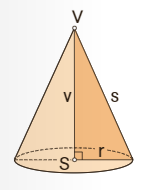 PLAŠČ IN POVRŠINA STOŽCASpoznal boš: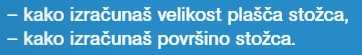 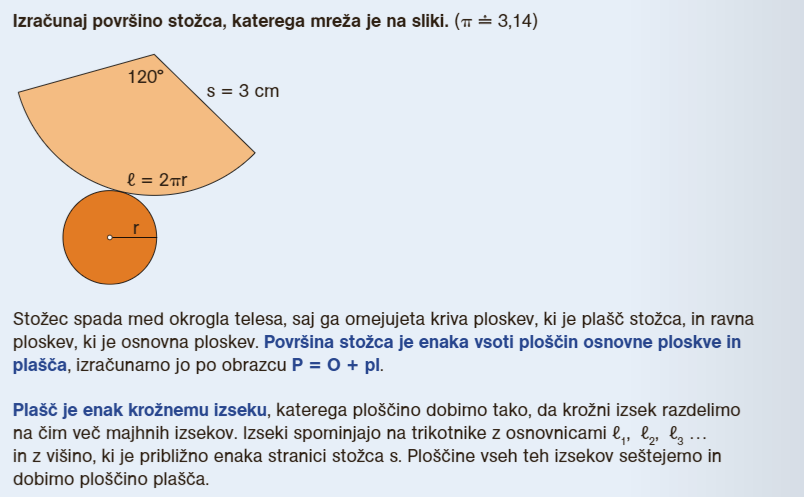 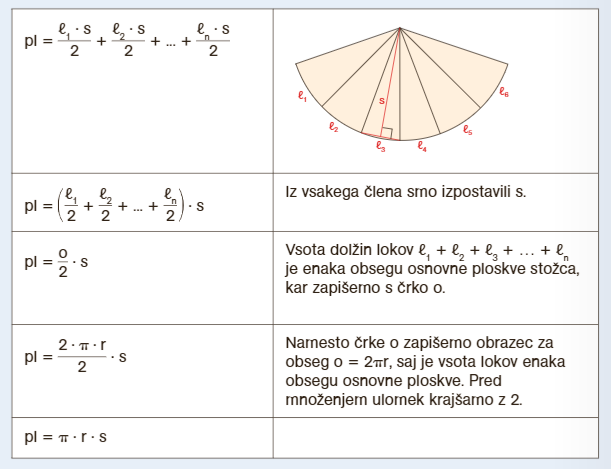 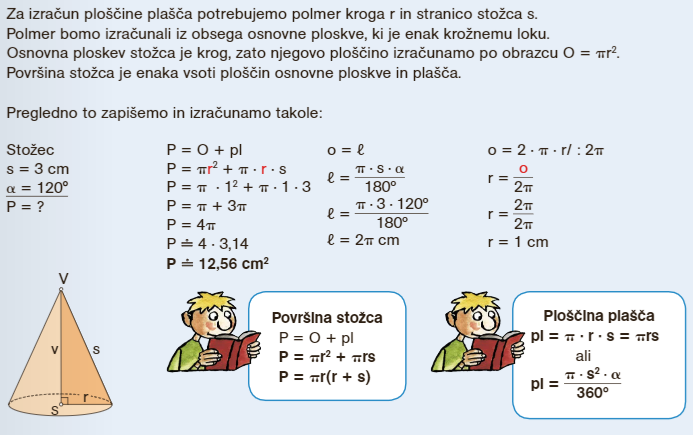 Reši nekaj nalog za vajo: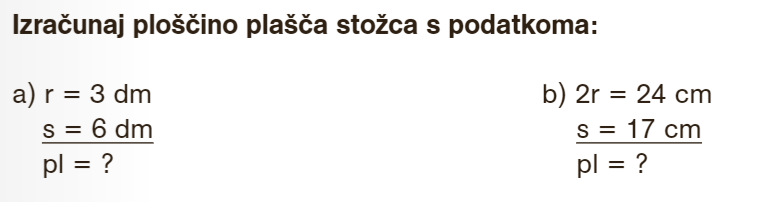 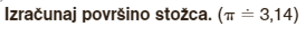 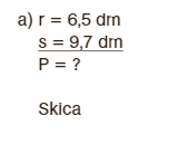 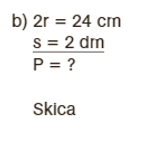 